Assessment Form - SILVER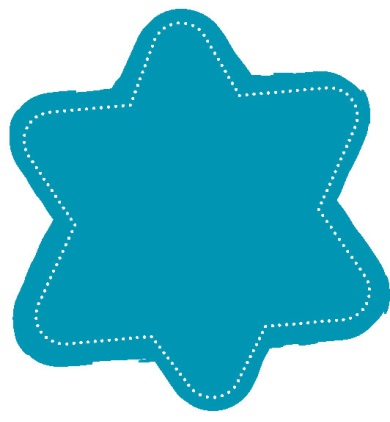 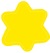 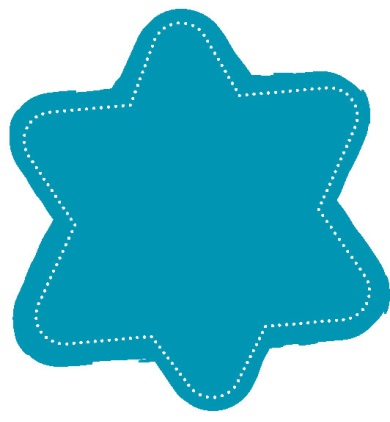 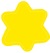 Please complete the requirements for the criteria below. Guidance Notes are available to help you with what is required. All information supplied must apply to the current season in progress. 2. Duty of Care and WelfareIt is the duty of every club to take steps to ensure that participant, visitors and volunteers can enjoy the sport offered by the club in a safe environment. It is important that the club has rules, policies and procedures relating to safety and best practice.2.1 Your club has access to First Aid equipment and a telephone at all coaching sessions and competitions2.2 Your club has emergency procedures for dealing with serious injuries/accidents including ensuring   contact through telephone/radio to emergency services and a qualified first aider2.3 Your club collects and safely stores contact details of emergency/alternative contacts and medical/disability information on player registrations2.4 The club has robust reporting and responding procedures for indicators or allegations of poor practice or abuse within the club 2.5 The club effectively communicates all of its own and England Netball adopted policies (including the England Netball Codes of Conduct) clearly with players, parents and carers, coaches, volunteers and workforce.2.6 Your club adopts the England Netball Safeguarding Policy and ensures that all volunteers, coaches and workforce receive a suitable induction to Safeguarding and Welfare at the club.Evidence ChecklistPlease ensure that you have prepared the following evidence to submit for your CAPS assessment. When the evidence is ready, tick the box to show that it is present.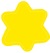 Location of First Aid kitPerson responsible for bringing First Aid kitLocation of telephone or person responsible for bringing a fully charged mobile 2.2.1 Please provide details of your clubs emergency procedures 2.2.2 How are the club’s emergency procedures communicated to members, club volunteers and any workforce?2.2.2 How are the club’s emergency procedures communicated to members, club volunteers and any workforce?2.3.1 How does the club inform appropriate club personnel of any required additional needs of the players?2.3.2 How do you ensure that all the member data you collect is safely and securely stored?Please confirm the clubs reporting and responding procedures to report a safeguarding concern or concern of abuse or poor practiseHow does your club communicate the Codes of Conducts with the following groups and ensure they are adhered to? How does your club communicate the Codes of Conducts with the following groups and ensure they are adhered to? 2.5.1 All Players 2.5.2 Parents, Carers and Other Supporters2.5.3 Coaches, volunteers and workforceHow do you ensure your workforce receive an induction that includes information about safeguarding responsibilities, policy and procedures?2.7A copy of the clubs complaints and disciplinary policy which is hand signed and dated by 2 committee members2.8A copy of evidence to demonstrate that the club shares safeguarding information with members and/or parents/carers2.9Ensure all volunteers who are taking part in regulated activity with children or vulnerable adults have a DBS check (to include all lead coaches and Club Safeguarding Officer as a minimum). 2.10A copy of the latest England Netball Safeguarding & Protecting Young People in Netball policy – hand-signed and dated by 2 committee members  2.11A completed Safeguarding Checklist to confirm the club is compliant with the relevant safeguarding policies available to support the club- hand signed and dated by two committee members 2.12A copy of the Club Safeguarding Officers Time to Listen certificate2.13A copy of a UK Coaching Safeguarding & Protecting Children or ‘renewal: spc in sport’ e-learning course certificate for all lead coaches.2.14Copy of the venue’s risk assessment for the club’s training venues for the current season 2.15An example of a completed checklist to check for potential risks prior to each coaching session 2.16A copy of the club’s accident / incident report form2.17A copy of a valid First Aid certificate for the person responsible for provision of first aid2.18A copy of the Clubs Health and Safety Policy which is hand signed and dated2.19An example of a player registration form which includes space for medical details, disability information, parental consent, contact details and emergency contacts 